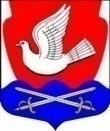 СОВЕТ  ДЕПУТАТОВМУНИЦИПАЛЬНОГО ОБРАЗОВАНИЯИССАДСКОЕ СЕЛЬСКОЕ ПОСЕЛЕНИЕВОЛХОВСКОГО МУНИЦИПАЛЬНОГО РАЙОНАЛЕНИНГРАДСКОЙ ОБЛАСТИТРЕТЬЕГО СОЗЫВАРЕШЕНИЕ от 2 июня 2017 года                                                                                      № 31Об установлении дополнительных оснований признания безнадежными к взысканию недоимки, задолженности по пеням и штрафам по местным налогам и порядка их списанияВ соответствии с п. 3 статьи 59 Налогового кодекса Российской Федерации, Совет депутатов муниципального образования Иссадское сельское поселениерешил:Установить следующие дополнительные основания признания безнадежными к взысканию недоимки, задолженности по пеням и штрафам (далее - задолженности) по местным налогам:1) наличие постановления об окончании исполнительного производства и возвращение взыскателю исполнительного документа по основаниям, предусмотренным пунктами 3 и 4 части 1 статьи 46 Федерального закона от 2 октября 2007 года № 229-ФЗ "Об исполнительном производстве", в связи с невозможностью взыскания задолженности со сроком образования более пяти лет (на дату принятия решения о списании) по местным налогам в отношении физических лиц и юридических лиц, не находящихся в процедурах, применяемых в деле о несостоятельности (банкротстве).Документами, подтверждающими обстоятельства признания безнадежной к взысканию задолженности, являются:справка налогового органа о суммах задолженности по форме согласно приложению 2 к Порядку списания недоимки и задолженности по пеням, штрафам и процентам, признанным безнадежными к взысканию, утвержденному Приказом Федеральной налоговой службы Российской Федерации от 19 августа 2010 года № ЯК-7-8/393@ "Об утверждении Порядка списания недоимки и задолженности по пеням, штрафам и процентам, признанных безнадежными к взысканию и Перечня документов, подтверждающих обстоятельства признания безнадежными к взысканию недоимки, задолженности по пеням, штрафам и процентам" (далее - Порядок списания);копия постановления судебного пристава об окончании исполнительного производства в связи с невозможностью взыскания;справка налогового органа о непредставлении юридическим лицом в течение последних 12 месяцев документов отчетности, предусмотренных законодательством Российской Федерации о налогах и сборах по форме согласно приложению 1 к Приказу Министерства финансов Российской Федерации от 28 февраля 2006 года № 32н;справка налогового органа об отсутствии в течение последних 12 месяцев движения денежных средств по банковским счетам или об отсутствии у юридического лица открытых банковских счетов по форме согласно приложению 2 к Приказу № 32н;Документами, подтверждающими обстоятельства признания безнадежной к взысканию задолженности, являются:справка налогового органа о суммах задолженности по форме согласно приложению 2 к Порядку списания;сведения о факте смерти, полученные от органов, указанных в пункте 3 статьи 85 Налогового кодекса Российской Федерации;3) наличие задолженности по отмененным до 1 января 2010 года местным налогам в отношении юридических лиц, не находящихся в процедурах, применяемых в делах о несостоятельности (банкротстве).Документами, подтверждающими обстоятельства признания безнадежной к взысканию задолженности, являются:справка налогового органа о суммах задолженности по форме согласно приложению 2 к Порядку списания;          копия нормативного правового акта о прекращении действия местного налога.Решение о признании недоимки, задолженности по пеням и штрафам безнадежным к взысканию и их списании принимают налоговые органы по месту учета налогоплательщика по форме согласно приложению № 1 к Порядку списания. Задолженность списывается на дату принятия решения о списании.     Настоящее решение вступает в силу со дня его официального опубликования.Глава муниципального образования   Иссадское сельское поселение                                                          Е.А.Трошкин